Sehr geehrte Eltern!Nun haben wir bereits 8 Wochen mit „Distance-Learning“ hinter uns. Es war für alle Beteiligten – Eltern, Lehrer, Schüler – ungewohnt und oft sehr anstrengend. Aber mit vereinten Kräften haben wir diese fordernde Zeit ein Stück weit hinter uns gebracht. Auch wenn diese Phase noch nicht ganz vorbei ist, beginnt mit nächster Schulwoche wieder ein neuer, für uns ungewohnter, Abschnitt und wir machen – hoffentlich – einen Schritt weiter in Richtung „Normalität“.Nun einige wichtige Informationen zum Schulstart am Montag, 18. Mai, die ALLE betreffen, sowohl Gruppe A als auch Gruppe B.Um größere Ansammlungen vor dem Schulhaus und in der Garderobe zu vermeiden, haben wir uns zu einem gestaffelten Unterrichtsbeginn und Unterrichtsende entschlossen.Folgende Zeiten sind bis auf weiteres gültig:Kinder, die für die Frühbetreuung gemeldet sind, können diese selbstverständlich auch ab 7:00 Uhr in Anspruch nehmen. Wenn erforderlich, ist nach dem Unterricht die Betreuung bis 12:00 Uhr möglich.Im Anschluss an den Unterricht findet die Nachmittagsbetreuung (keine Lernstunden) wie gewohnt statt.An unterrichtsfreien Tagen („Hausübungstagen“) ist für angemeldete Kinder eine Betreuung von 8:00 – 12:00 Uhr möglich. Für diese Kinder gibt es auch die Möglichkeit der anschließenden Nachmittagsbetreuung (falls Nachmi-Kind).Das Angebot der Betreuung gilt nur nach rechtzeitiger vorheriger Anmeldung, da die Gruppengröße 13 Kinder nicht überschreiten darf und das Lehr- und Betreuungspersonal entsprechend angefordert und eingeteilt werden muss! Anmeldung für Juni erfolgt Ende Mai mittels Doodle-Umfrage. Ich ersuche ALLE Eltern daran teilzunehmen, damit unsere Planung zeitgerecht erfolgen kann.Regelunterricht findet für Ihr Kind an den Tagen statt, an denen es laut Plan eingeteilt ist. An allen anderen Tagen hat es „Hausübung“, also Aufgaben, die wie bisher, alleine erledigt werden sollen.VERHALTENSREGELN IM SCHULGEBÄUDESchulfremde Personen (auch Eltern) haben nur nach vorheriger Anmeldung und mit Mund-Nasen-Schutz Zutritt zum Schulgebäude! Das gilt auch in der Früh vor dem Unterricht!Kinder dürfen nur einzeln mit M-N-S in das Schulgebäude eintreten.Vor dem Schulgebäude bitte ausreichend Abstand halten (1m)!Unmittelbar nach dem Betreten der Schule werden die Hände desinfiziert.Die Kinder begeben sich nach dem Umkleiden sofort in ihre Klasse.In der Klasse darf der M-N-S abgenommen werden.Die Pausen finden gestaffelt ab 9:15 Uhr statt, um das Vermischen der Klassen zu vermeiden und den Kindern Bewegung im Freien zu ermöglichen. Im Schulhof kein M-N-S, wenn der Abstand eingehalten wird.Im Schulhaus ist der M-N-S zu tragen, außer in der Klasse.Bitte die Kinder mit einem eigenen M-N-S ausstatten.Die Lehrerinnen achten auf das häufige und gründliche Händewaschen, vor und nach jedem Toilettengang.Auch beim Abholen der Kinder haben Eltern keinen Zutritt in das Schulgebäude!Wenn Kinder von der Nachmittagsbetreuung abgeholt werden, bitte am Schultelefon anrufen (02680/2212)! Der Türöffner ist deaktiviert.Musikschüler warten, bis der Musiklehrer die Tür öffnet.Elterngespräche werden nur telefonisch oder virtuell geführt. Persönlicher Kontakt findet nur in Ausnahmefällen nach Voranmeldung statt!Diese Regeln richten sich nach den Empfehlungen des BMBWF zum Schutz vor einer Covid-19-Ansteckung in elementarpädagogischen Einrichtungen und Schulen. Das Hygienehandbuch finden Sie unter folgendem Link:file:///C:/Users/VS/Downloads/corona_hygiene_schulen_hb%20(1).pdf Ich hoffe mit dieser Information alle Fragen beantwortet zu haben. Bei Unklarheiten scheuen Sie sich bitte nicht, mich per Mail oder Telefon zu kontaktieren.vs.stmargarethen@bildungsserver.com                        Telefonnummer: 02680/2212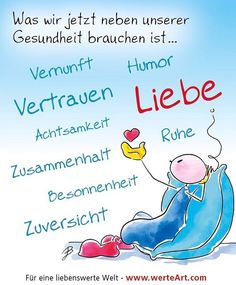 Mit freundlichen GrüßenKarin LangEintreffen der Schüler anschl.  UnterrichtsbeginnUnterrichtsendeKlasse7:50 – 8:0012:00Klasse7:40 – 7:5011:50Klasse7:30 – 7:4011:40Klasse7:20 – 7:3011:30